CELOŠTÁTNA PREHLIADKA SOČ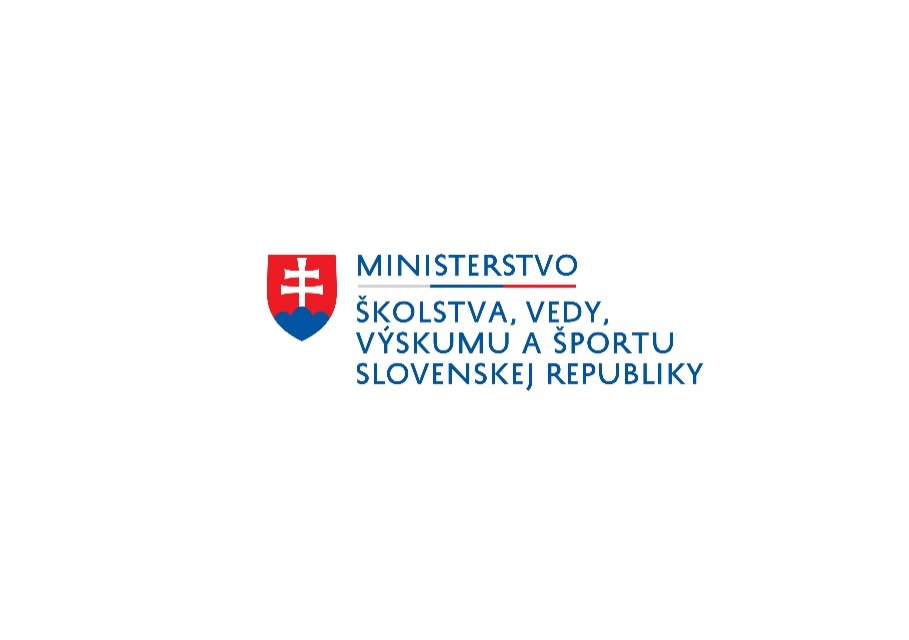 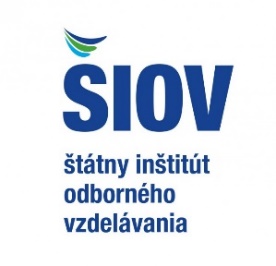 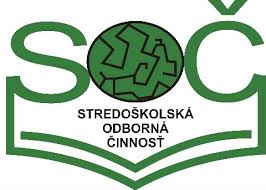 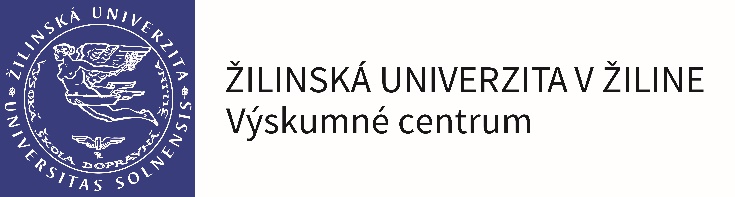 CELOŠTÁTNA PREHLIADKA SOČCELOŠTÁTNA PREHLIADKA SOČCELOŠTÁTNA PREHLIADKA SOČCELOŠTÁTNA PREHLIADKA SOČCELOŠTÁTNA PREHLIADKA SOČCELOŠTÁTNA PREHLIADKA SOČCELOŠTÁTNA PREHLIADKA SOČ24. - 27. apríla 201824. - 27. apríla 201824. - 27. apríla 201824. - 27. apríla 201824. - 27. apríla 201824. - 27. apríla 201824. - 27. apríla 201824. - 27. apríla 2018Štartovacia listinaŠtartovacia listinaŠtartovacia listinaŠtartovacia listinaŠtartovacia listinaŠtartovacia listinaŠtartovacia listinaŠtartovacia listinaOdbor 15 - Ekonomika a riadenieOdbor 15 - Ekonomika a riadenieOdbor 15 - Ekonomika a riadenieOdbor 15 - Ekonomika a riadenieOdbor 15 - Ekonomika a riadenieOdbor 15 - Ekonomika a riadenieOdbor 15 - Ekonomika a riadenieP.č.Názov práceAutorSpoluator 1Spoluator 2ŠkolaMestoUlica1Podnikateľský plán firmy Swimming Store, s. r. o.Marek PavukObchodná akadémiaLeviceKálmána Kittenbergera 22Optimalizácia toku palietLucia ČabaníkováTechnická akadémiaSpišská Nová VesHviezdoslavova 63Študenti a bankové produktyTomáš ŠefčíkGymnázium 
sv. F. Assis.LevočaKláštorská 244Bloger ako prácaLucia TóthováObchodná akadémiaRožňavaAkademika Hronca 85Učíme sa žiť ekonomicky ekologickyBarbora SzalayováHotelová akadémiaPiešťanyStromová 346TheGuard - elektronická peňaženkaAngélique VannelBoris MarkoSúkr. stredná odb. školaPopradUl. 29. augusta 48127BITCOIN - známy alebo neznámy?Max BradaObchodná akadémiaBanská BystricaJ. G. Tajovského 258Podnikateľský zámer - Včelie úleMartin KostelanskýStred. priemyselná školaPovažská BystricaSlov. partizánov 1132/52P.č.Názov práceAutorSpoluator 1Spoluator 2ŠkolaMestoUlica9Inventa s.r.o.
Hmotná inventarizácia majetkuPavol TománekGymnáziumMyjavaJablonská 510BEZPEČNOSŤ POUŽÍVANIA INTERNETOVÉHO BANKOVNÍCTVATatiana TkadlecováSOŠ drevárskaKrásno nad KysucouKrásno nad Kysucou č.164211Zakladanie neziskovej organizácieJanka BokorováSPŠ dopravnáTrnavaŠtudentská 2312Podnikateľský plán - Racionálna pekáreňLenka TurečkováSOŠ drevárskaTopoľčanyPílska 713Marketing v malých a stredných podnikoch v Slovenskej republikeKristína KnotkováKarin SillováObchodná akadémiaBratislava-RužinovNevädzová 314Pracovné prostredie v školeSimona MišolajováDominika BirkováObchodná akadémiaBratislava-RužinovNevädzová 315Optimalizovanie nákladov v cestnej dopraveMatej MaruškaSPŠ dopravnáZvolenSokolská 911/9416VYUŽITIE KARNET TIR PRI OPTIMALIZÁCII MEDZINÁRODNEJ DOPRAVYSofia WasserbauerRadoslava ŽabkováSpojená škola -SPŠKysucké Nové MestoNábrežná 1325